          PRAVEEN VNAIR E-mail: praveennairv38@gmail.com CONTACT NUMBER Mobile: +91 8790369025  Ppassport  number-U2394026ANENT ADDRESS MANGALATH(H) PIRAROOR.P.O KALADY  ERNAKULAM Kerala Pin-683574 PRESENT ADDRESS MANGALATH(H) PIRAROOR.P.O KALADY  ERNAKULAM Kerala Pin-683574 PERSONAL DATA  Date of Birth : 22/05/1990  Sex                 : Male  Nationality     : Indian  Marital Status : Single LANGUAGES KNOWN English SANKRIT Malayalam Hindi HOBBIES TRAVALING . READING ACTING 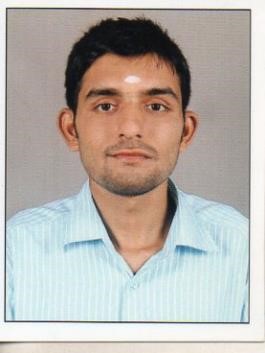 Compassionate Social Studies and Malayalam teacher present s course mater in clear. Interesting and innovative way works with each student individually to help them achieve academic goals. Creative innovative and effective atbresolving conflicts and behavior issues  in the classroom  fiexible, versatile and skilled at maintain a sense of honor  under pressure.  EDUCATION M.A .B. Ed  in  Malayalam &M.A. History  And B. Ed History (doing)COMPUTER PROFICIENCY *M.S.OFFICE PERSONAL SKILLS 	 Comprehensive problem solving abilities. Organizing and managing capabilities Willingness to learn and update myself with newer methodologies & technologies. Positive attitude and team spirit. Good communication skills. Dedicated, focused, enthusiastic and hard working. Creative. Excellent Customer Service Skills. WORK  EXPERIENCE  4 AND HAFE YEAR  WORKING  CBSE  SCHOOL 1 YEAR  PRT  MALAYALAM (C.K.M.NNS SENIOR SECONDARY SCHOOL CHALAKUDY) 2015 JUNE 1ST TO 2016 MAY 15 TH   2,WORKING IN 6 MOTHS GOVT  HSS   CHOWARA  HSA MALAYALAM 2014 AUGUST 1 TO 2015 FEBRUARY.  3.Social Science Teacher  and Vice Principal   And online and offline sails executive (career  education magazine )Career  Convent  Higher secondary  school Mandi Bamora  Madiya  Pradesh  2016 june To 2020 March 4.TGT Social studies Teacher  Amma odi English  Medium  School  Tekkali  Srikakulam  A.P.2018 June to 2020 February  5.TGT social  studies  Ashoka  public  school Amadalavalasa Srikakulam    4th December 2020 to 2021 june 14 th.   Security Guard  in Chalakudy  IVGM  Hospital   2010 june to 2015 october  part time only night shift EDUCATIONAL QUALIFICATIONS M.A. MALAYALAM B.Ed  Malayalam M.A. B. Ed  History  Kannur University -2018 to 2021 March (Doing)  First year 87% MarkOTHER QUALIFICATIONS Participated in training conducted by indian red cross (senior course). STRENGTHS Communication skill. Honest nature. Time management. Skills in Arts.        Customer Engagement.          PERSONNAL PROFILE  	Date of birth                   :    22-05-1990  	Gender                            :    Male.   	Father’s name                 :    VIJAYAKUMAR M.K  	Nationality                      : Indian.            Current location              : Cochin            Caste  &Religion            :    HINDU NAIR:    	Height 	:     175cm Weight                                 :    65 kg DECLARATION I hereby declare that the above furnished information is absolute according to the records and to the best of my knowledge. Place: KALADY Date:   	 	 	                                                                                                                                              PRAVEEN V.NAIR    It’s in your moments of decision that my destiny is shaped! 	                        RESUME PERSONAL  STATEMENT Description YEAR OF PASSING Name Of Institution Studied University / Board  %/Grade of marks Secondary School Leaving Certificate(SSLC) 2005 ST,SEBASTIAN’S HS KANJOOR GENERAL EDUCATION DEPARTMENT 57% Plus Two                (HUMANITIES) 2007 B.H.S.S.KALADY Board of Higher secondary Examination Govt. Of  Kerala 75% B.A MALAYALAM 2010 U.C.COLLAGE ALUVA M.G.UNIVERSITY 57% M.A.MALAYALAM 2012 S.SS.U.S.THRISSUR SREE SANKARACHARYA UNIVERSITY OF SANSKRIT KALADY 60%B+ B.Ed MALAYALAM EDUCATION  2013 S NM TRANIG COLLAGE MOOTHAKUNNAM M.G.UNIVERSITY B+ 70% 